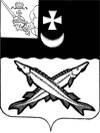   БЕЛОЗЕРСКИЙ  МУНИЦИПАЛЬНЫЙ   РАЙОН  ВОЛОГОДСКОЙ ОБЛАСТИП О С Т А Н О В Л Е Н И ЕГЛАВЫ БЕЛОЗЕРСКОГО МУНИЦИПАЛЬНОГО РАЙОНАОт 22.09.2020 №136О  внесении  изменения  в постановление  Главы  района  от 13.09.2017№85В соответствии с Федеральным законом от 25.12.2008 № 273-ФЗ «О противодействии коррупции», Федеральным законом от 02.03.2007 № 25-ФЗ «О муниципальной службе в Российской Федерации»  (с  последующими изменениями  и  дополнениями)ПОСТАНОВЛЯЮ:1.Внести  в  приложение №1 «Перечень должностей муниципальной службы органов местного самоуправления Белозерского муниципального района, при назначении на которые граждане и при замещении которых муниципальные служащие обязаны представлять сведения о своих доходах, об имуществе и обязательствах имущественного характера, а также сведения о доходах, об имуществе и обязательствах имущественного характера своих супруги (супруга) и несовершеннолетних детей,  сведения о своих расходах, о расходах своих супруги (супруга) и несовершеннолетних детей, а также об источниках получения средств, за счет которых совершена сделка» в  разделе 2 «Другие  должности  муниципальной  службы,  замещение  которых  связано  с коррупционными  рисками»: слова «В  контрольно-счетной  комиссии Белозерского  муниципального  района:-аудитор» заменить словами  «В  Представительном  Собрании  Белозерского  муниципального  района:-председатель контрольно-счетного  органа Белозерского  муниципального  района;-аудитор контрольно-счетного  органа Белозерского  муниципального  района».2. Настоящее постановление подлежит опубликованию в районной газете «Белозерье» и размещению на официальном  сайте Белозерского муниципального района в информационно-телекоммуникационной сети «Интернет».Глава района:                                                                               Е.В. Шашкин                                                                                                                                         